IZBOR UČBENIKOV, DELOVNIH ZVEZKOV IN POTREBŠČIN                         ZA ŠOLSKO LETO 2024/2025                                                                            ZA 7. RAZREDDelovni zvezki:Za izbirni predmet Nemščina starši kupite učbenik:Zvezki:Potrebščine:Potrebščine za pouk likovne umetnosti in tehnike nabavite skupaj v šoli.Opremo za športno vzgojo (športne hlače, majica, športni copati) priskrbite starši.Učbenike si učenci lahko brezplačno izposodijo v učbeniškem skladu:nazivpredmetcena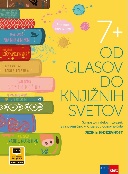 P. Avbar, D. Dolenc, P. Kodre: OD GLASOV DO KNJIŽNIH SVETOV 7 - IZDAJA S PLUSOM, samostojni delovni zvezek za slovenščino, založba ROKUS-KLETT, količina: 1EAN: 9789612921132Slovenščina19,90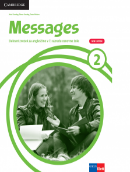 D. Goodey, N. Goodey: MESSAGES 2, NEW EDITION, delovni zvezek za angleščino, slovenska izdaja, založba ROKUS-KLETT, količina: 1 EAN: 9789612716714Angleščina18,80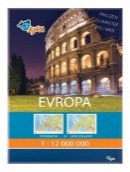 TOPOGRAFSKI IN NEMI EVROPE 1:12 000 000  (plastificiran, s flomastrom in gobico), založba AJDA, količina: 1EAN: 3830064620367Geografija6,90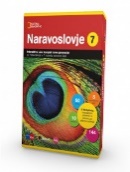 NARAVOSLOVJE 7, interaktivni učni komplet nove generacije za naravoslovje v 7. razredu, založba ROKUS-KLETT, količina: 1EAN: 9789612716295Naravoslovje18,70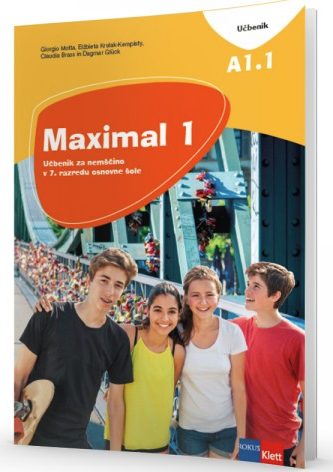 G. Motta et al.: MAXIMAL 1, učbenik za nemščino, založba ROKUS-KLETT, količina: 1EAN: 9789612717766Nemščina19,00ZVEZEK, veliki A4, 80-listni, črtasti, količina: 1SlovenščinaSlovenščinaZVEZEK ZA SPISE, veliki A4, 16-listni, črtasti, količina: 1(Lahko iz lanskega leta.)SlovenščinaSlovenščinaZVEZEK, veliki A4, 50-listni, visoki karo, količina: 2MatematikaMatematikaZVEZEK, veliki A4, 50-listni, brezčrtni, s črtalnikom, količina: 1MatematikaMatematikaZVEZEK, veliki A4, 50-listni, črtasti, količina: 1AngleščinaAngleščinaZVEZEK, veliki A4, 50-listni, črtasti, količina: 1GeografijaGeografijaZVEZEK, veliki A4, 50-listni, črtasti, količina: 1ZgodovinaZgodovinaZVEZEK, veliki A4, 50-listni, črtasti, količina: 1Domovinska in državljanska kultura in etikaDomovinska in državljanska kultura in etikaZVEZEK, veliki A4, 50-listni, črtasti, količina: 1NaravoslovjeNaravoslovjeZVEZEK, veliki A4, 50-listni, črtasti, količina: 1(Lahko iz lanskega leta.)Tehnika in tehnologijaTehnika in tehnologijaZVEZEK, veliki A4, 50-listni, črtasti, količina: 1Glasbena umetnostGlasbena umetnostZVEZEK, veliki A4, 50-listni, črtasti, količina: 1ZVEZEK, veliki A4, 50-listni, črtasti, količina: 1NemščinaZVEZEK, veliki A4, 50-listni, črtasti, količina: 1ZVEZEK, veliki A4, 50-listni, črtasti, količina: 1Sodobna priprava hraneNALIVNO PERO, količina: 1SVINČNIK, trdota HB, količina: 1TEHNIČNI SVINČNIK, količina: 1MINICE ZA TEHNIČNI SVINČNIK, količina: 1RAVNILO GEOTRIKOTNIK, količina: 1ŠESTILO, količina: 1RADIRKA, količina: 1ŠILČEK, količina: 1BELI LISTI, veliki A4, 10 kos, v mapi, količina: 2KEMIČNI SVINČNIK, moder, količina: 1KEMIČNI SVINČNIK, rdeč, količina: 1LESENE BARVICE, količina: 1RAVNILO, 30 cm, plastično, količina: 1SAMOLEPILNI TRAK, 19mm x 33m, količina: 1LEPILO stik, količina: 1ŠKARJE, količina: 1MAPA U, vložna, plastična, količina: 3OVITEK, veliki A4, plastični, količina: 12PREDPANIK pri praktičnem delu Sodobna priprava hranenazivpredmetpredmetcena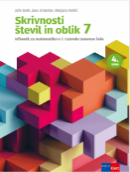 M. Robič, J. Berk, J. Draksler: SKRIVNOSTI ŠTEVIL IN OBLIK 7, učbenik za matematiko, prenova 2019, založba ROKUS-KLETT, količina: 1EAN: 9789612719432MatematikaMatematika18,20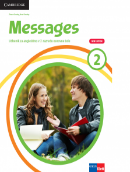 D. Goodey, N. Goodey: MESSAGES 2, NEW EDITION, učbenik za angleščino, slovenska izdaja, založba ROKUS-KLETT, količina: 1EAN: 9789612716721AngleščinaAngleščina19,80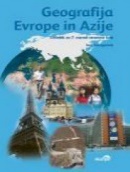 J. Senegačnik: GEOGRAFIJA EVROPE IN AZIJE, učbenik za geografijo v 7. razredu, založba MODRIJAN, količina: 1EAN: 9789617053142GeografijaGeografija17,60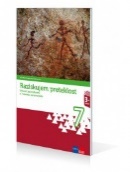 J. Razpotnik, D. Snoj: RAZISKUJEM PRETEKLOST 7, učbenik za zgodovino + dodatek, posodobljen, založba ROKUS-KLETT, količina: 1 EAN: 9789612712297ZgodovinaZgodovina21,00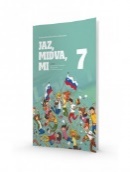 E. Tawitian, D. G. Mahmoud, M. Zupančič: JAZ, MIDVA, MI 7, učbenik za domovinsko in državljanko kulturo ter etiko, založba ROKUS-KLETT, količina: 1 EAN: 9789612718541Domovinska in državljanska kultura in etikaDomovinska in državljanska kultura in etika15,90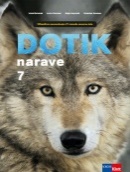 I. Devetak, M. Kovič, G. Torkar: DOTIK NARAVE 7, učbenik za naravoslovje, prenova 2018, založba ROKUS-KLETT, količina: 1 EAN: 9789612718602NaravoslovjeNaravoslovje19,50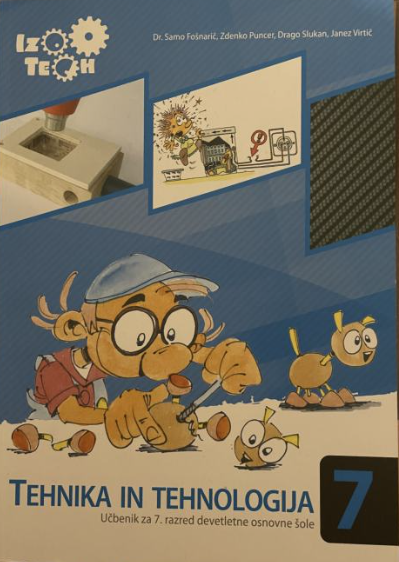 S. Fošnarič, J. Virtič, D. Slukan: TEHNIKA IN TEHNOLOGIJA 7, učbenik, založba IZOTECH, količina: 1 EAN: 9789616740272Tehnika in tehnologijaTehnika in tehnologija15,00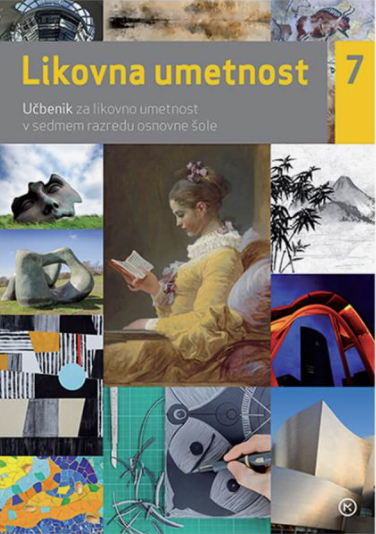 B. Tomšič Amon: LIKOVNA UMETNOST 7, učbenik, založba MKZ, količina: 1 EAN: 9789610155720Likovna umetnostLikovna umetnost15,90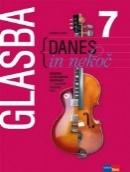 A. Pesek: GLASBA DANES IN NEKOČ 7, učbenik, prenova 2018, založba ROKUS-KLETT, količina: 1 EAN: 9789612718916Glasbena umetnostGlasbena umetnost21,50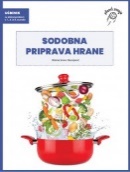 M. Suwa Stanojević: SODOBNA PRIPRAVA HRANE, učbenik za izbirni predmet v 7., 8. in 9. razredu, založba I2, količina: 1 EAN: 9789617038132M. Suwa Stanojević: SODOBNA PRIPRAVA HRANE, učbenik za izbirni predmet v 7., 8. in 9. razredu, založba I2, količina: 1 EAN: 9789617038132Sodobna priprava hrane11,50